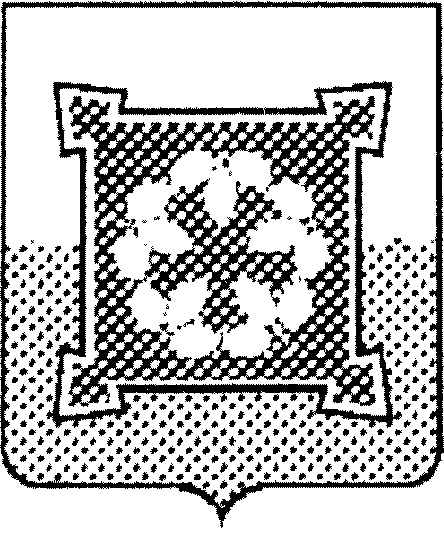 УПРАВЛЕНИЕ СОЦИАЛЬНОЙ ЗАЩИТЫ НАСЕЛЕНИЯЧЕБАРКУЛЬСКОГО ГОРОДСКОГО ОКРУГА  ПРИКАЗ01.06.2017								                              № 85г. ЧебаркульОб утверждении Порядка сообщения муниципальными служащими и работниками, замещающими должности в Управлении социальной защиты населения Чебаркульского городского округа, не отнесенные к должностям муниципальной службы,  о возникновении личной заинтересованности при исполнении должностных обязанностей, которая приводит или может привести к конфликту интересовВ соответствии с Федеральным законом от 06.10.2003 г. № 131-ФЗ «Об общих принципах организации местного самоуправления», Федеральным законом от 25.12.2008 г. № 273 ФЗ «О противодействии коррупции», пунктом 3 постановления Губернатора Челябинской области от 24.02.2016 г. № 65 «О Порядке сообщения лицами, замещающими отдельные государственные должности Челябинской области, и государственными служащими Челябинской области о возникновении личной заинтересованности при исполнении должностных обязанностей, которая приводит или может привести к конфликту интересов», Порядком сообщения лицами, замещающими муниципальные должности Чебаркульского городского округа, муниципальными служащими и работниками, замещающими должности в органах местного самоуправления, не отнесенные к должностям муниципальной службы администрации Чебаркульского городского округа, отраслевых органов администрации и органов местного самоуправления Чебаркульского городского округа о возникновении личной заинтересованности при исполнении должностных обязанностей, которая приводит или может привести к конфликту интересов», руководствуясь   Положением об Управлении социальной защиты населения Чебаркульского городского округа,ПРИКАЗЫВАЮ: 1. Утвердить с 01.06.2017 г. Порядок сообщения муниципальными служащими и работниками, замещающими должности  в Управлении социальной защиты населения Чебаркульского городского округа, не отнесенные  к должностям муниципальной службы, о возникновении личной заинтересованности при исполнении должностных обязанностей, которая приводит или может привести к конфликту интересов (Приложение).2. Считать приказ начальника управления от 31.08.2016г. №123 «Об утверждении Порядка сообщения лицами, замещающими муниципальные должности, муниципальными служащими и работниками, замещающими должности в Управлении социальной защиты населения Чебаркульского городского округа, не отнесенные к должностям муниципальной службы,  о возникновении личной заинтересованности при исполнении должностных обязанностей, которая приводит или может привести к конфликту интересов утратившим силу с 01.06.2017г.3. Считать настоящий приказ и Положение действующими в отношении  руководителей муниципальных учреждений, подведомственных УСЗН: КЦСОН Чебаркульского городского округа, МКУ «Центр помощи детям» г.Чебаркуля.4.  Контроль исполнения настоящего приказа оставляю за собой.Начальник 	                       О.А. КузнецоваПОРЯДОКсообщения муниципальными служащими и работниками, замещающими должности  в Управлении социальной защиты населения Чебаркульского городского округа, не отнесенные  к должностям муниципальной службы,  о возникновении личной заинтересованности при исполнении должностных обязанностей, которая приводит или может привести к конфликту интересов1. Настоящим Порядком определяется порядок сообщения муниципальными служащими и работниками, замещающими должности в Управлении социальной защиты населения Чебаркульского городского округа, не отнесенные к должностям муниципальной службы (далее – должностные лица), о возникновении личной заинтересованности при исполнении должностных обязанностей, которая приводит или может привести к конфликту интересов.2. Должностные лица Управления социальной защиты населения Чебаркульского городского округа (далее - Управление) обязаны в соответствии с законодательством Российской Федерации о противодействии коррупции сообщать о возникновении личной заинтересованности при исполнении должностных обязанностей, которая приводит или может привести к конфликту интересов, а также принимать меры по предотвращению или урегулированию конфликта интересов.Сообщение оформляется в письменной форме в виде уведомления о возникновении личной заинтересованности при исполнении должностных обязанностей, которая приводит или может привести к конфликту интересов (далее именуется - уведомление).З. Должностные лица  Управления  направляют уведомление, составленное по форме (Приложение к настоящему Порядку) начальнику Управления. 4. Уведомления от должностных лиц  Управления  рассматривает лично  начальник  Управления.5. Уведомления от должностных лиц по решению  начальника Управления могут быть переданы для рассмотрения в Комиссию по соблюдению требований к служебному поведению и урегулированию конфликта интересов муниципальных служащих и работников, замещающих должности в Управлении, не отнесенные к должностям муниципальной службы (далее – Комиссия). 6. Уведомления, по которым принято решение в соответствии с пунктом 5 настоящего Порядка, направляются для предварительного рассмотрения ведущему специалисту, юристу Управления (далее – юристу).7. В ходе предварительного рассмотрения уведомлений, юрист имеет право получать в установленном законодательством Российской Федерации порядке от лиц, направивших уведомления, пояснения по изложенным в них обстоятельствам и направлять в установленном законодательством Российской Федерации порядке запросы в кадровые службы отраслевых органов администрации и органов местного самоуправления. Запросы в заинтересованные организации направляются за подписью начальника Управления.8. По результатам предварительного рассмотрения уведомлений, поступивших в соответствии с пунктом 6 настоящего Порядка юристом  подготавливается мотивированное заключение на каждое из уведомлений.9. Уведомления, заключения и другие материалы, полученные в ходе предварительного рассмотрения уведомлений, в течение семи рабочих дней со дня поступления уведомлений юристу представляются председателю Комиссии.  Состав комиссии  утверждается приказом начальника Управления.В случае направления запросов, указанных в пункте 7 настоящего Порядка, юрист сообщает об этом председателю Комиссии (письменно), а уведомления, заключения и другие материалы представляются председателю Комиссии в течение 45 календарных дней со дня поступления уведомлений. По решению председателя Комиссии указанный срок может быть продлен, но не более чем на 30 календарных дней. 10. Комиссия рассматривает уведомления и принимает по ним решения в порядке, предусмотренном Положением о Комиссии, утвержденным   приказом начальника Управления. 11. Начальником Управления по результатам рассмотрения уведомлений принимается одно из следующих решений:1) признать, что при исполнении должностных обязанностей лицом, направившим уведомление, конфликт интересов отсутствует;2) признать, что при исполнении должностных обязанностей лицом, направившим уведомление, личная заинтересованность приводит или может привести к конфликту интересов;3) признать, что лицом, направившим уведомление, не соблюдались  требования об урегулировании конфликта интересов.12. В случае принятия решения, предусмотренного подпунктом 2 пункта 11 настоящего Порядка,  начальник Управления принимает меры или обеспечивает принятие мер по предотвращению или урегулированию конфликта интересов либо рекомендует лицу, направившему уведомление, принять такие меры.13. В случае принятия решений, предусмотренных подпунктами 2 и 3 пункта 11 настоящего Порядка,   начальник Управления представляет доклад  в соответствующую комиссию администрации Чебаркульского городского округа._________________________(отметка об ознакомлении)Начальнику Управления социальной защиты населения  Чебаркульского городского округа______________________________________(Фамилия И.О.,______________________________________                замещаемая должность)Уведомлениео возникновении личной заинтересованности при исполнении должностных обязанностей, которая приводит или может привести к конфликту интересовСообщаю о возникновении у меня личной заинтересованности при исполнении должностных обязанностей, которая приводит или может привестик конфликту интересов (нужное подчеркнуть).Обстоятельства, являющиеся основанием возникновения личной заинтересованности: ______________________________________________________________________________________________________________________Должностные обязанности, на исполнение которых влияет или можетповлиять личная заинтересованность:____________________________________________________________________________________________________________________________________________________________________________Предлагаемые меры по предотвращению или урегулированию конфликтаинтересов:_______________________________________________________________________________________________________________________________Намереваюсь (не намереваюсь) лично присутствовать на заседании Комиссии по соблюдению требований к служебному поведению и урегулированию конфликта интересов и муниципальных служащих и работников, замещающих должности, не отнесенные к должностям муниципальной службы, в Управлении социальной защиты населения Чебаркульского городского округа. (нужное подчеркнуть)« ____ » _____________ 20 ____ г.  ___________________     _________________                (подпись лица направляющего уведомление	  (расшифровка подписи)Приложение к приказу от «01»  июня  2017г. № 85  Приложениек Порядку сообщения муниципальными служащими и работниками, замещающими должности  в Управлении социальной защиты населения Чебаркульского городского округа, не отнесенные  к должностям муниципальной службы,  о возникновении личной заинтересованности при исполнении должностных обязанностей, которая приводит или может привести к конфликту интересов